					Pedagogy Project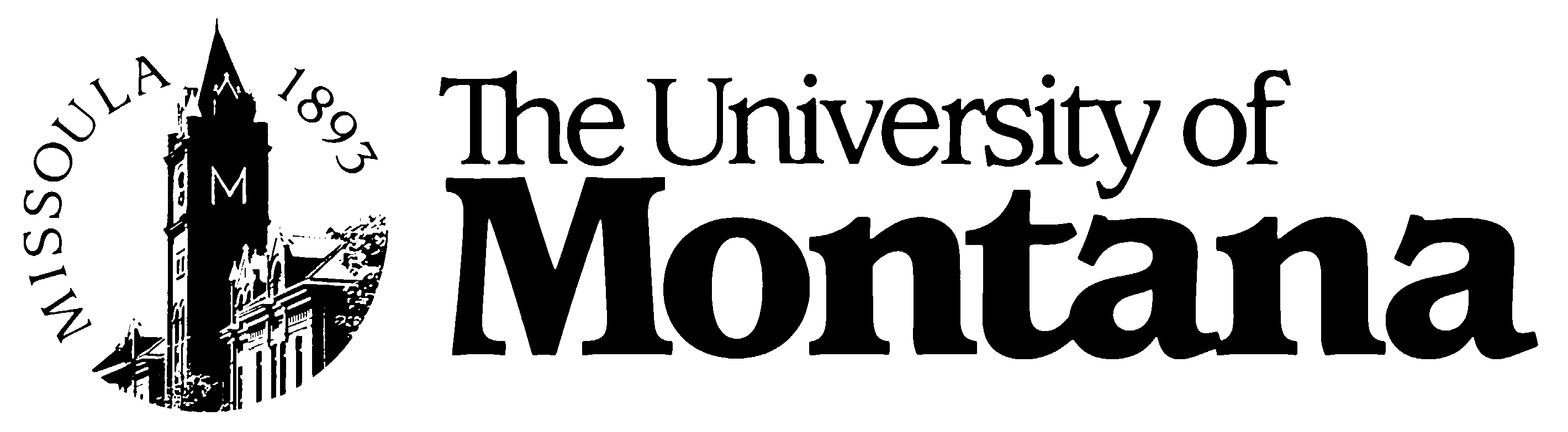 					Small Group Analysis Process1. IntroductionIntroduce yourself. Emphasize that reviewed professor has requested this process to improve his/her teaching. All comments will be presented anonymously. The professor will see no handwritten documents, only collected material. Purpose is to see how you are experiencing the class and to open the possibility of making adjustments now. Give overview of the process to students. Small group discussion of three questions: 		What aspects of this course are currently enhancing your learning?		What changes could be made to better enhance your learning?		What can you do to enhance your learning?Debriefing of main ideas on newsprint. Rating as a group. Rating as individuals. 2. Group DiscussionSmall groups of 3-5 discuss three questions (about 5-7 minutes)Be sure that one person is recording everyone’s comments3. Debriefing of main ideas on newsprintAsk for ideas from groups in each question recording main ideas on newsprint;Be sure that all ideas are represented by the group.4. Rating as a groupHave students nominate top three most important ideas for each question;Move through the questions (shouldn’t take more than a minute or two);Identify key words for each of the top three.5. Rating as individualsHand out individual assessment sheets and have students write in the top three ideas as keywords for each question;Have students rate individually;Turn in sheets.6. Collect, compile and share with faculty member.